PONEDELJEK, 4. 5. 2020NEMŠČINAVAJE SO BILE POSLANE V PRIPONKI ZA NEMŠČINO.GLASBENA UMETNOSTŽABICA KIKI V ŠOLI - GLASBALUCIJA IN ŽABAOGLEJ SI POSNETEK:https://www.youtube.com/watch?v=VgOAIjpa_jwVir: Učiteljice RPMATEMATIKAPREDHODNIK IN NASLEDNIK - UTRJEVANJEREŠI UČNI LIST V PRIPONKI: MAT - UTRJEVANJE ŠT. DO 10REŠUJEŠ LAHKO TUDI USTNO.ČE IMAŠ MOŽNOST MI GA REŠENEGA LAHKO POŠLJEŠ, DA GA PREGLEDAM.SLOVENŠČINA (2 uri)FRAN MILIČINSKI: ZVEZDICA ZASAPANKANA POVEZAVI: (Vir: Učiteljice RP)https://vimeo.com/165595717SI OGLEJ PREDSTAVO LUTKOVNEGA GLEDALIŠČA LJUBLJANA Z NASLOVOM ZVEZDICA ZASPANKA.USTNO ODGOVORI NA VPRAŠANJA:JE TO PRAVLJICA? ZAKAJ?KDO SO GLAVE OSEBE, KI NASTOPAJO?KAKŠNE SO OSEBE, KI NASTOPAJO V PREDSTAVI?KAJ SE JE ZGODILO?KAJ NAS TA PRAVLJICA NAUČI?ŠPORTVAJE S KOLEBNICOIZZIV PRESKAKOVANJA KOLEBNICE (LAHKO UPORABIŠ TUDI VRV,...).  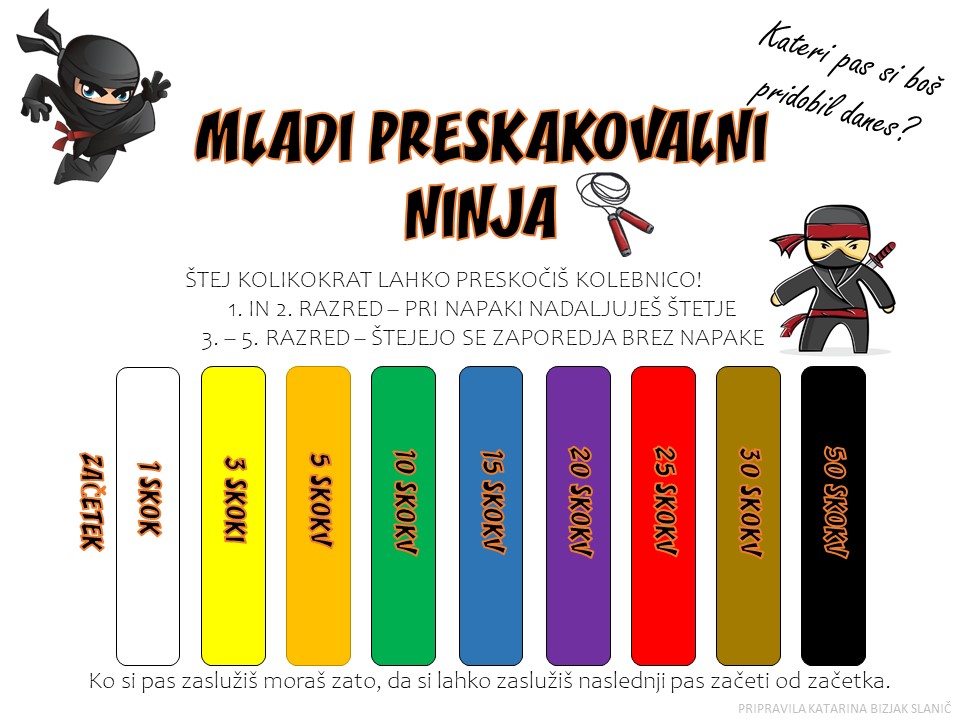 